NAl(IT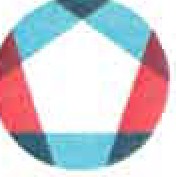 Kodaňská 1441/46, 101 00 Praha 10 - VršoviceIČ 04767543 DIČ CZ04767543Zapsáno v obchodním rejstříku u Městského soudu v Praze, spisová značka A 77322ComSource s.r.o.Nad Vršovskou horou 1423/1O 101 00 Praha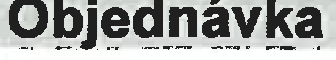 DIČ: CZ29059291 IČ:	29059291Objednáváme u Vás podle všeobecně platných ustanoveni občanského zákonlku a za podmlnek uvedených v této objednávce a jejich prlloháchs dodací lhůtou:	02.05.2023Vaše člslo:	54842Adresa dodávky: Sklad ředitelství Praha Kodaňská 1441/46 101 00 Praha 10Pol.	Materiál	OznačeníObjedn.množ	Jednotka	Cena za jedn. bez DPHCena celk. bez DPHNa základě provedené cenové poptávky č. 171/2022 u vás objednáváme dodávku 4 kusů Juniper SFP-1GE-LX, 4 kusu Juniper SFP-1GE-SX, 2 kusů JuniperXFP-10G-L-OC192-SR1 a 5 kusů Juniper XFP-10G-S. Plnění bude realizováno v souladu s vaší nabídkou, podanou v rámci cenové poptávky dne 20.12.2022, a za podmínek upravených ve Všeobecných obchodních podmínkách NAKIT, které byly součástí zadání cenové poptávky.Celková hodnota CZK	94.993,92NAl{IT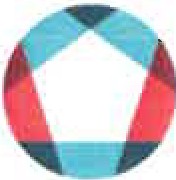 Kodaňská 1441/46, 101 00 Praha 10 -VršoviceIČ 04767543 DIČ CZ04767543Zapsáno v obchodním rejstříku u Městského soudu v Praze, spisová značka A 77322ComSource s.r.o.Nad Vršovskou horou 1423/1O 101 00 PrahaČlsloObjednávky/datum3910003443 I 22.12.2022Odvol.ke kontrak. 5700002764Číslo smlouvy	Cenová poptávka 171/2022Splatnost faktury dle smlouvy je 30 dnů od doručení objednateli.Cenu uveďte na potvrzení objednávky. Číslo objednávky uveďte jako referenci na faktuře. Faktury zasílejte na korespondenční adresu: Národní agentura pro komunikační a informační technologie, s.p. skenovací centrum, Kodaňská 1441/46, 101 00 Praha 10 -Vršovice, nebo v elektronické formě na adresu: xxxV případě, že plnění dle této objednávky/smlouvy bude podléhat daňovému režimu podle§ 92e zákona č. 235/2004 Sb., o DPH v platném znění, Národní agentura pro komunikační a informační technologie, s.p. prohlašuje, že je plátcem daně z přidané hodnoty a že činnosti, které jsou předmětem této objednávky/smlouvy použije pro svou ekonomickou činnost.Vzhledem k povinnosti uveřejňovat veškeré smlouvy v hodnotě nad 50 tis. Kč bez DPH v Registru smluv vyplývající ze zákona č. 340/2015 Sb., Vás žádáme o potvrzení objednávky, a to nejlépe zasláním skenu objednávky podepsané za Vaši stranu osobou k tomu oprávněnou tak, aby bylo prokazatelné uzavření smluvního vztahu. Uveřejnění v souladu se zákonem zajistí odběratel - Národní agentura pro komunikační a informační technologie, s.p.Podpis dodavatele:Podpis odběratele:000102989030786Juniper SFP - 1GE - LX4Kus3.215,5212.862,08000202989030787Juniper SFP - 1GE - SX4Kus2.086,568.346,24000302989030788Juniper XFP - 10G - L - OC192-SR12Kus11.793,6023.587,20000402989030789Juniper XFP - 10G - S5Kus10.039,6850.198,40